   	Funding Opportunities   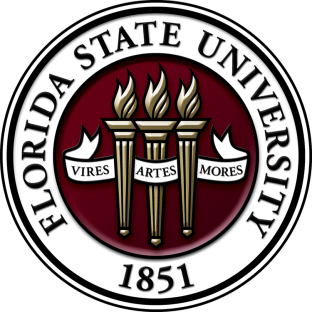 	A Sampling of Federal, State and Private Funding Opportunities for Research, Education and Creative ActivitySeptember 2016PLEASE NOTE; SUBMISSIONS FOR GRANTS STIPULATING A LIMITED COMPETITION/SUBMISSION MUST BE REVIEWED THROUGH AN INTERNAL FSU PROCESS.  PLEASE VISIT THE LIMITED SUBMISSIONS SITE FOR MORE INFORMATION:  http://www.research.fsu.edu/limitedsubmissionFunding Grouped By Area Arts & Humanities Social Science, Education, Law & Business Science and Engineering Health & Medicine Opportunities for Post-docs & Students Arts & HumanitiesSocial Science, Education, Law & BusinessDepartment of AgricultureDepartment of Commerce Department of DefenseDepartment of EducationDepartment of Health and Human ServicesDepartment of Homeland SecurityDepartment of Housing and Urban DevelopmentDepartment of the InteriorDepartment of JusticeDepartment of LaborNational Archives and Records AdministrationNational Science FoundationDepartment of StateDepartment of TransportationDepartment of Veteran Affairs Social Security Administration Private Funding Sources/ Other Science and EngineeringNuclear Regulatory Commission Department of AgricultureDepartment of CommerceDepartment of DefenseDepartment of EnergyAtmospheric System Research ProgramThe Atmospheric System Research Program (ASR) in the Climate and Environmental Sciences Division (CESD), Office of Biological and Environmental Research (BER) of the Office of Science (SC), U.S. Department of Energy (DOE), supports research on key cloud, aerosol, precipitation, and radiative transfer processes that has the potential to improve the accuracy of regional and global climate models. The ASR program hereby announces its interest in research grant applications for observational, data analysis, and/or modeling studies that use data from CESD, including the Atmospheric Radiation Measurement (ARM) Climate Research Facility and the ASR program, to improve understanding and model representation of convective cloud processes, boundary layer cloud processes, and secondary organic aerosol processes, and to pursue ASR-relevant research using observations from recent ARM field campaigns. Deadline is Nov 22, 2016.  http://www.grants.gov/web/grants/view-opportunity.html?oppId=287722Department of the Homeland SecurityDepartment of the InteriorDepartment of JusticeDepartment of StateDepartment of TransportationEnvironmental Protection Agency National Aeronautics and Space Administration National Park ServiceNational Science FoundationEcology and Evolution of Infectious DiseasesThe Ecology and Evolution of Infectious Diseases program supports research on the ecological, evolutionary, and socio-ecological principles and processes that influence the transmission dynamics of infectious diseases. The central theme of submitted projects must be quantitative or computational understanding of pathogen transmission dynamics. The intent is discovery of principles of infectious disease transmission and testing mathematical or computational models that elucidate infectious disease systems. Projects should be broad, interdisciplinary efforts that go beyond the scope of typical studies. Deadline is Nov 16, 2016. http://www.grants.gov/web/grants/view-opportunity.html?oppId=287690Fluid DynamicsThe Fluid Dynamics program supports fundamental research on mechanisms and phenomena governing fluid flow from the molecular to the macroscopic scale. Proposed research should contribute to basic understanding, thus enabling the better design, predictability, efficiency, and control of systems that involve fluids. Encouraged are proposals that address behavior of new fluid materials and innovative uses of fluids in manufacturing, energy and the environment, materials development, biotechnology, nanotechnology, sensor development, clinical diagnostics and drug delivery. Deadline is Oct 20, 2016.http://www.grants.gov/web/grants/view-opportunity.html?oppId=287691Office of Cross-Cutting Activities in Materials Research The Office of Crosscutting Programs in Materials Research (XC) coordinates and supports crosscutting activities within the Division of Materials Research (DMR) and more broadly across NSF. Many XC activities are co-funded with other NSF units. Proposals accepted anytime.http://www.grants.gov/web/grants/view-opportunity.html?oppId=287409Mathematical BiologyThe Mathematical Biology Program supports research in areas of applied and computational mathematics with relevance to the biological sciences. Successful proposals are mathematically innovative and address challenging problems of interest to members of the biological community. Some projects of interest to the Mathematical Biology Program may include development of mathematical concepts and tools traditionally seen in other disciplinary programs within the Division of Mathematical Sciences, e.g., topology, probability, statistics, computational mathematics, etc. Deadline is Nov 15, 2016.http://www.grants.gov/web/grants/view-opportunity.html?oppId=288066TransportationUSAIDHealth & MedicineDepartment of DefenseDoD Breast Cancer Breakthrough Award Levels 1 and 2The intent of the Breakthrough Award is to support promising research that has high potential to lead to or make breakthroughs in breast cancer. The critical components of this award mechanism are: Impact: Research supported by the Breakthrough Award will have the potential for a major impact and accelerate progress toward ending breast cancer. The impact may be near-term or long-term, but must be significant and move beyond an incremental advancement. Deadline is Nov 17, 2016. http://www.grants.gov/web/grants/view-opportunity.html?oppId=287712Extreme Optics and Imaging (EXTREME)
The Defense Sciences Office at the Defense Advanced Research Projects Agency (DARPA) is soliciting innovative research proposals in the area of optical systems capable of extreme performance and/or capabilities, which utilize Engineered optical Materials (EnMats). Proposed research should investigate innovative approaches that enable revolutionary advances in science, devices, and/or systems. Specifically excluded is research that primarily results in evolutionary improvements to the existing state of practice. Deadline is Oct 25, 2016.http://www.grants.gov/web/grants/view-opportunity.html?oppId=287909Department of Health and Human Services (DHHS)NIAID Resource-Related Research Projects (R24)This Funding Opportunity Announcement (FOA), issued by the National Institute of Allergy and Infectious Diseases (NIAID), invites applications for investigator-initiated Resource-Related Research Projects (R24). The proposed resource must provide a significant benefit to currently funded high priority projects in need of further coordination and support in the areas specified. Under rare circumstances, this mechanism may be used to support development of a new resource to the broader scientific community of the NIAID. It is anticipated that the request for resource support through the R24 activity code will occur on an infrequent basis and only in circumstances where other mechanisms of support from the NIAID are not appropriate. Deadline is Sep 07, 2019.http://www.grants.gov/web/grants/view-opportunity.html?oppId=287651Identification of Mechanisms Mediating the Effects of Sleep on Diabetes-Related Metabolism in Humans (R01) The purpose of this Funding Opportunity Announcement is to invite applications that investigate the mechanisms mediating the interactions between sleep and diabetes-related metabolism using deep metabolic phenotyping approaches in healthy human populations and those with metabolic and/or sleep disorders. Deadline is Oct 11, 2017. http://www.grants.gov/web/grants/view-opportunity.html?oppId=287579Kidney Precision Medicine Project Tissue Interrogation Sites (UG3/UH3)This Funding Opportunity Announcement (FOA) requests applications for the Kidney Precision Medicine Project (KPMP) Tissue Interrogation Sites (TIS) to use and develop innovative technologies to analyze human kidney tissue. The TIS will collaborate with the KPMP Recruitment Sites and Central Hub to obtain and evaluate kidney biopsies from participants with acute kidney injury and chronic kidney disease, create a kidney tissue atlas, define disease subgroups, and identify critical cells, pathways and targets for novel therapies. Deadline is Dec 06, 2016.http://www.grants.gov/web/grants/view-opportunity.html?oppId=287582Kidney Precision Medicine Project Central Hub (U2C)This Funding Opportunity Announcement (FOA) requests applications for the Kidney Precision Medicine Project (KPMP) Central Hub (CH) to aggregate, analyze and visualize all participant data and samples and to provide scientific, infrastructure and administrative support for the entire KPMP. The CH will collaborate with the KPMP Recruitment Sites and Tissue Interrogation Sites to obtain and evaluate kidney biopsies from participants with acute kidney injury or chronic kidney disease, create a kidney tissue atlas, define disease subgroups, and identify cells, pathways and targets for novel therapies. Deadline is Dec 06, 2016.http://www.grants.gov/web/grants/view-opportunity.html?oppId=287587NIDDK Inflammatory Bowel Disease Genetics Consortium (IBDGC) Genetic Research Centers (GRCs) (U01)The purpose of this FOA is to renew the IBDGC to identify risk-conferring and protective variants of causal genes for IBD, and to elucidate the mechanisms by which these variants influence the pathophysiology of IBD. The GRCs will serve as sites of enrollment of IBD patients, relatives, and healthy controls for these studies, and for laboratory-based studies on biological samples taken from these subjects. The Program Directors/Principal Investigators of the GRCs will serve as members of the Steering Committee of the IBDGC, which will be responsible for all of the IBDGC's operational decisions, which will be binding upon all of the IBDGC's members. Deadline is Dec 14, 2016.http://www.grants.gov/web/grants/view-opportunity.html?oppId=287599Kidney Precision Medicine Project Recruitment Sites (UG3/UH3)This Funding Opportunity Announcement (FOA) requests applications for the Kidney Precision Medicine Project (KPMP) Recruitment Sites (RS) to recruit participants with either acute kidney injury (AKI) or chronic kidney disease (CKD) into longitudinal cohort studies. The RS will collaborate with the KPMP Tissue Interrogation Sites and Central Hub to obtain and evaluate kidney biopsies from participants, create a kidney tissue atlas, define disease subgroups, and identify critical cells, pathways and targets for novel therapies. Deadline is Dec 06, 2016. http://www.grants.gov/web/grants/view-opportunity.html?oppId=287600Big Data to Knowledge (BD2K) Community-based Data and Metadata Standards Efforts (R24) This Funding Opportunity Announcement (FOA), under the Big Data to Knowledge (BD2K) initiative, is to provide time-limited, catalytic support for activities necessary to develop or extend/refine data and metadata standards and/or related tools in areas relevant to the NIH basic, translational, and clinical research mission. Deadline is Oct 19, 2017.http://www.grants.gov/web/grants/view-opportunity.html?oppId=287532Developmental Mechanisms of Human Structural Birth Defects (P01)The purpose of this funding opportunity announcement (FOA) is to support innovative, multidisciplinary, interactive, and synergistic program projects that integrate basic, translational, and clinical approaches to understanding the developmental biology and genetic basis of significant congenital human malformations. Deadline is Dec 16, 2016.http://www.grants.gov/web/grants/view-opportunity.html?oppId=287482NHLBI Program Project Applications (P01)This Funding Opportunity Announcement (FOA), issued by the National Heart, Lung, and Blood Institute (NHLBI) invites submission of investigator-initiated Program Project (P01) applications. The proposed programs may address scientific areas relevant to the NHLBI mission including the biology and diseases of the heart, blood vessels, lung, and blood; blood resources; and sleep disorders. Each application submitted in response to this FOA must include at least three related research projects that share a common central theme, focus, and/or overall objective. Deadline is Sep 25, 2017. http://www.grants.gov/web/grants/view-opportunity.html?oppId=287485BRAIN Initiative: Foundations of Non-Invasive Functional Human Brain Imaging and Recording - Bridging Scales and Modalities (R01)This funding opportunity announcement (FOA), in support of the NIH Brain Research through Advancing Innovative Neurotechnologies (BRAIN) Initiative, aims to support transformative discoveries that will lead to breakthroughs in understanding human brain function. Guided by the long-term scientific plan, BRAIN 2025: A Scientific Vision, this FOA specifically seeks to support efforts that will revolutionize our understanding of the biological activity underlying, and bioinformatic content of, data collected using contemporary non-invasive functional brain imaging techniques. The hope is that these transformative discoveries will lead to breakthroughs in understanding the dynamic activity of the human brain. Deadline is Nov 23, 2016. http://www.grants.gov/web/grants/view-opportunity.html?oppId=287497NLM Express Research Grants in Biomedical Informatics (R01)The National Library of Medicine (NLM) offers support for innovative research in biomedical informatics and data science. The scope of NLM's interest in the research domain of informatics is broad and interdisciplinary, developing methods and approaches in biomedical computing, data science and related information fields for application domains of health and biomedicine, including health care delivery, basic biomedical research, clinical and translational research, precision medicine, public health, biosurveillance, health information management in disasters, and similar areas. NLM defines biomedical informatics as the science of optimal representation, organization, management, integration and presentation of information relevant to human health and biology, for purposes of learning, sharing and use. Deadline is Sep 07, 2019.http://www.grants.gov/web/grants/view-opportunity.html?oppId=287499
BRAIN Initiative:  Non-Invasive Neuromodulation - Mechanisms and Dose/Response Relationships for Targeted CNS Effects (R01) 
The focus of this Funding Opportunity Announcement (FOA) is to better understand how existing non-invasive neuromodulation devices affect brain circuity. This information should shed light on dose/response relationships that could be used for neuroscience applications and clinical interventions. Deadline is Nov 23, 2016. http://www.grants.gov/web/grants/view-opportunity.html?oppId=287892BRAIN Initiative:  Non-Invasive Neuromodulation - New Tools and Techniques for Spatiotemporal Precision (R01) 
This Funding Opportunity Announcement (FOA) solicits grant applications in two related but distinct areas. The first area is in the development and testing of novel tools and methods of neuromodulation that go beyond the existing variations on magnetic or electrical stimulation, and that represent more than an incremental advance over existing approaches. The second distinct area that this FOA seeks to encourage is the optimization of existing electrical and magnetic stimulation methods. Deadline is Nov 23, 2016. http://www.grants.gov/web/grants/view-opportunity.html?oppId=287893NINDS Morris K. Udall Centers of Excellence for Parkinson's Disease Research (P50) Synopsis 1This Funding Opportunity Announcement (FOA) invites applications for the Morris K. Udall Centers of Excellence for Parkinson’s disease Research program. The overarching goal of the specialized Udall Centers program is to establish a network of Centers that work collaboratively as well as independently to define the causes of and discover improved treatments for Parkinson’s disease (PD). A more immediate goal for each Center is to rapidly advance synergistic, interdisciplinary research programs while serving as national leaders in PD research. Udall Centers also serve as local resources by organizing research career enhancement activities for Center investigators and periodic outreach to the PD patient/advocacy community. Deadline is Dec 14, 2016.http://www.grants.gov/web/grants/view-opportunity.html?oppId=287956Bench Testing Therapeutic/Indication Pairing Strategies (UH2/UH3) Synopsis 1This Funding Opportunity Announcement (FOA) solicits applications for support of pre-clinical studies to repurpose existing drugs or biologics (therapeutics) that have already begun or completed at least a Phase l trial. The hypothesis for proposed studies must be developed using innovative processes to identify the therapeutic/indication pair. Examples include independent crowdsourcing strategies (e.g., http://www.ncats.nih.gov/ntu/assets/current, http://openinnovation.astrazeneca.com/, or any website that lists experimental therapies), computational algorithms, or use of big datasets from several million patient records (e.g., electronic health records, pharmacy datasets, or insurance records). Deadline is Nov 14, 2016.http://www.grants.gov/web/grants/view-opportunity.html?oppId=287958Centers of Biomedical Research Excellence (COBRE) (P20) Synopsis 1The National Institute of General Medical Sciences (NIGMS) invites applications for Centers of Biomedical Research Excellence (COBRE) from investigators at biomedical research institutions that award doctoral degrees in the health sciences or sciences related to health or at independent biomedical research institutes with ongoing biomedical research programs funded by the NIH or other federal agencies within Institutional Development Award (IDeA) eligible states. The objectives of the COBRE initiative is to strengthen an institution's biomedical research infrastructure through the establishment of a thematic multi-disciplinary center and to enhance the ability of investigators to compete independently for complementary National Institutes of Health (NIH) individual research grants or other external peer-reviewed support. COBRE awards are supported through the IDeA Program, which aims to foster health-related research by increasing the competitiveness of investigators at institutions located in states with historically low aggregate success rates for grant awards from the NIH. Deadline is Jan 24, 2019. http://www.grants.gov/web/grants/view-opportunity.html?oppId=287971NCI Small Grants Program for Cancer Research (NCI Omnibus R03) This funding opportunity announcement (FOA) supports small research projects on cancer that can be carried out in a short period of time with limited resources. The R03 grant mechanism supports different types of projects including pilot and feasibility studies; secondary analysis of existing data; small, self-contained research projects; development of research methodology; and development of new research technology. Deadline is Jan 07, 2020.http://www.grants.gov/web/grants/view-opportunity.html?oppId=288036NLM Grants for Scholarly Works in Biomedicine and Health (G13) NLM Grants for Scholarly Works in Biomedicine and Health are awarded for the preparation of book-length manuscripts and other works of academic and/or public health policy value to U.S. health professionals, public health officials, biomedical researchers and historians of the health sciences. Deadline is Feb 23, 2018.http://www.grants.gov/web/grants/view-opportunity.html?oppId=288055NLM Information Resource Grants to Reduce Health Disparities (G08) This Funding Opportunity Announcement (FOA) solicits resource grant applications for projects that will bring useful, usable health information to health disparity populations and their health care providers. Access to useful, usable, understandable health information is an important factor during health decisions. Proposed projects should exploit the capabilities of computer and information technology and health sciences libraries to bring health-related information to consumers and their health care providers. Because this FOA focuses on providing health information to health disparity populations, institutions with demonstrated commitment to the needs of health disparity communities (including Tribal Colleges and Universities (TCU), Historically Black Colleges and Universities (HBCU), Hispanic-Serving Institutions (HSI) and other institutions in rural and socially disadvantaged areas) are encouraged to apply. Deadline is Dec 16, 2016  http://www.grants.gov/web/grants/view-opportunity.html?oppId=288096Collaborative Initiative on Fetal Alcohol Spectrum Disorders (CIFASD) Informatics Research Resource (U24) The National Institute on Alcohol Abuse and Alcoholism (NIAAA) seeks to continue support of the previously funded Collaborative Initiative on Fetal Alcohol Spectrum Disorders (CIFASD), a multidisciplinary consortium of domestic and international projects that was established to address the prevention of fetal alcohol spectrum disorders (FASD); the diagnosis of the full range of birth defects associated with prenatal alcohol exposure (PAE); and ameliorative interventions for affected individuals. The initiative aims to accelerate the translation of key research findings by fostering collaboration and coordinating clinical, basic, and translational research. Through this FOA, applications are sought that will support research resources of the CIFASD consortium. Cooperative Agreement (U24) applications in response to this FOA should propose the Informatics Research Resource (U24) component of the CIFASD consortium. Deadline is Nov 29, 2016.http://www.grants.gov/web/grants/view-opportunity.html?oppId=288098Collaborative Initiative on Fetal Alcohol Spectrum Disorders (CIFASD) Exploratory/Developmental Projects (UH2) The National Institute on Alcohol Abuse and Alcoholism (NIAAA) seeks to continue support of the previously funded Collaborative Initiative on Fetal Alcohol Spectrum Disorders (CIFASD), a multidisciplinary consortium of domestic and international projects that was established to address the prevention of fetal alcohol spectrum disorders (FASD); the diagnosis of the full range of birth defects associated with prenatal alcohol exposure (PAE); and ameliorative interventions for affected individuals. The initiative aims to accelerate the translation of key research findings by fostering collaboration and coordinating clinical, basic, and translational research. Through this FOA, applications are sought that will support research resources of the CIFASD consortium. Cooperative Agreement (U24) applications in response to this FOA should propose the Informatics Research Resource (U24) component of the CIFASD consortium. Deadline is Nov 29, 2016.http://www.grants.gov/web/grants/view-opportunity.html?oppId=288114Collaborative Initiative on Fetal Alcohol Spectrum Disorders (CIFASD) Outreach/Dissemination Resource (U24) The National Institute on Alcohol Abuse and Alcoholism (NIAAA) seeks to continue support of the previously funded Collaborative Initiative on Fetal Alcohol Spectrum Disorders (CIFASD), a multidisciplinary consortium of domestic and international projects that was established to address the prevention of fetal alcohol spectrum disorders (FASD); the diagnosis of the full range of birth defects associated with prenatal alcohol exposure (PAE); and ameliorative interventions for affected individuals. The initiative aims to accelerate the translation of key research findings by fostering collaboration and coordinating clinical, basic, and translational research. Through this FOA, applications are sought that will support research resources of the CIFASD consortium. Cooperative Agreement (U24) applications in response to this FOA should propose the Informatics Research Resource (U24) component of the CIFASD consortium. Deadline is Nov 29, 2016.http://www.grants.gov/web/grants/view-opportunity.html?oppId=288115Collaborative Initiative on Fetal Alcohol Spectrum Disorders (CIFASD) Administrative Resource (U24) The National Institute on Alcohol Abuse and Alcoholism (NIAAA) seeks to continue support of the previously funded Collaborative Initiative on Fetal Alcohol Spectrum Disorders (CIFASD), a multidisciplinary consortium of domestic and international projects that was established to address the prevention of fetal alcohol spectrum disorders (FASD); the diagnosis of the full range of birth defects associated with prenatal alcohol exposure (PAE); and ameliorative interventions for affected individuals. The initiative aims to accelerate the translation of key research findings by fostering collaboration and coordinating clinical, basic, and translational research. Through this FOA, applications are sought that will support research resources of the CIFASD consortium. Cooperative Agreement (U24) applications in response to this FOA should propose the Informatics Research Resource (U24) component of the CIFASD consortium. Deadline is Nov 29, 2016.http://www.grants.gov/web/grants/view-opportunity.html?oppId=288116Collaborative Initiative on Fetal Alcohol Spectrum Disorders (CIFASD) Research Project (U01) The National Institute on Alcohol Abuse and Alcoholism (NIAAA) seeks to continue support of the previously funded Collaborative Initiative on Fetal Alcohol Spectrum Disorders (CIFASD), a multidisciplinary consortium of domestic and international projects that was established to address the prevention of fetal alcohol spectrum disorders (FASD); the diagnosis of the full range of birth defects associated with prenatal alcohol exposure (PAE); and ameliorative interventions for affected individuals. The initiative aims to accelerate the translation of key research findings by fostering collaboration and coordinating clinical, basic, and translational research. Through this FOA, applications are sought that will support research resources of the CIFASD consortium. Cooperative Agreement (U24) applications in response to this FOA should propose the Informatics Research Resource (U24) component of the CIFASD consortium. Deadline is Nov 29, 2016.http://www.grants.gov/web/grants/view-opportunity.html?oppId=288117Maximizing the Scientific Value of the NHLBI Biorepository: Scientific Opportunities for Exploratory Research (R21) This Funding Opportunity Announcement (FOA) will support meritorious exploratory research relevant to the NHLBI mission (http://www.nhlbi.nih.gov/about/org/mission) using the existing biospecimen collections that are stored in the NHLBI Biologic Specimen Repository (Biorepository), thereby maximizing the scientific value of the stored collections and providing researchers with an opportunity to generate preliminary data for subsequent research proposals. Deadline is Oct 17, 2019 .http://www.grants.gov/web/grants/view-opportunity.html?oppId=288118USAIDPrivate Funding Sources/ Other DCLI-NOFO 3 Data-Driven Communities Project
The Millennium Challenge Corporation (MCC) is pleased to launch this Notice of Funding Opportunity (NOFO) for an exciting, innovative, and results-based project, “Data-Driven Communities.” This project seeks to empower stakeholders at in subnational areas in Tanzania (district and wards) to use data to improve lives through better decisions, budgetary alignment and citizen engagement. Specifically, this NOFO is reaching out to organizations with demonstrated interest, relevant experience, creativity and knowhow to come up with a strategy, target geographic areas and the right mix of interventions; and, then to achieve specific outcomes and optimize impact within a short period of time. The “Data-Driven Communities” Project is one among several investments under a broader Data Collaboratives for Local Impact Program (DCLI). Oct 18, 2016. Deadline for Phase I Applications (Concept Paper) is September 19, 2016.http://www.grants.gov/web/grants/view-opportunity.html?oppId=287945Opportunities for Post-docs & Students 